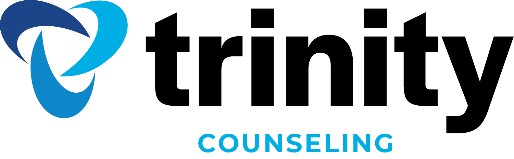 Kevin Richard, MA, NCC, LPCClient Information(please print)Name: _________________________________________________________________________			First			Middle				 LastAddress: ______________________________________	Cell Phone:  ____________________________City, State, Zip: _________________________________	Work Phone:  __________________________Parish: ________________________________________	Home Phone:  __________________________Check Preferred Contact:  Cell____   Work ____   Home____       May we leave a message?   Y___N___I wish to have appointment reminders by:   text message ________   e-mail ________  Email: _________________________________	Emergency phone: ___________________________Emergency Name/Relationship: ___________________________________________________________Date of Birth: ____/____/____   Age: _____      Birth Sex:  M____   F____ Marital Status:  ____ Single   ____ Married   ____ Divorced   ____ Widowed   ____ OtherEmployment Status: ____Employed   ____ Unemployed   ____Child/Student ____Disabled ____RetiredEmployer (for children list parent's employer) ____________________________________________Who referred you? __________________________________________________________________Please list family members in the household and their relationship to you: List immediate family members not in the home: Symptoms Checklist:Prior Psychotherapy/Counseling   ____Yes   ____ No     **If yes, please provide information below.Counselor____________________   When _____________________   Diagnosis _____________________Family History of Psychiatric Issues and/or TreatmentMedical InformationPlease provide the following information in regard to the client. If a child is the client, please complete the form for your child.MedicationsPlease list all medications and the dosages you are currently taking:Primary Care Physician (PCP): ____________________________________________________________________________Address of PCP: ____________________________________________________________________________Counseling and Office PoliciesIn signing this, I consent to counseling services for myself and/or dependent and agree to the above office policies. I also acknowledge that I have been given a copy of Kevin Richard’s "Declaration of Practices and Procedures" which includes information regarding the counseling relationship, fees, emergency information, and limitations to confidentiality.Signature __________________________________________	Date __________________________Signature __________________________________________	Date __________________________CONSENT FOR TREATMENT OF CHILDREN AND ADOLESCENTS	I/We, being the parent(s) or legal guardian(s) for ______________________________________     a minor child, consent for counseling services to be provided by Kevin Richard, MA, NCC, LPC. Signature ___________________________________________	Date ____________________________Signature ___________________________________________	Date ____________________________Kevin Richard, MA, NCC, LPCTrinity Baptist Church1800 Country Club RoadLake Charles, Louisiana 70605337-310-8421Declaration of Practices and ProceduresQualifications:  I earned a Master of Arts degree in Professional Counseling from Liberty University in Lynchburg, VA in 2011. I am registered as a National Certified Counselor and Licensed Professional Counselor #5091 with the Louisiana LPC Board of Examiners, 8631 Summa Avenue, Baton Rouge, LA 70809, (225-765-2515). Counseling Relationship:  I view counseling as a process in which you the client, and I the Counselor, have come to understand and trust one another. This trust enables us to work as a team to explore and define present problematic situations, develop future goals for an improved life, and work in a systematic fashion toward realizing and accomplishing these goals. The counseling relationship is one of commitment from both the client and the Counselor.Areas of Focus:  I have experience working with individuals, families, and groups on a variety of issues including crisis intervention, depression, anxiety, marital issues, social stressors, suicidal ideations, anger and stress management, bereavement, interpersonal relationships, trauma, and sexual and physical abuse. Fee Scales and Office Procedures:  Members of Trinity Baptist Church receive services at a discounted rate. The maximum fee for members is $30 for each 45-50 minute individual or family session, and $10 for each group session. The maximum fee for non-members of Trinity Baptist Church is $60.00 for each 45-50 minute individual or family session, and $20.00 for each group session. All fees are paid to Trinity Baptist Church and will be collected before each session.Appointment times are specifically reserved for you. Except in the event of an emergency, any cancellation or rescheduling of appointments made with less than 24 hours notice will result in you being charged ½ of the full session fee. Arriving late does not extend the counseling hour. Services Offered and Clients Served:  The major theories and techniques I will utilize in my practice include, but are not limited to the following: cognitive-behavioral therapy, client- centered therapy, solution focused, and reality therapy. These approaches will be used to help clients identify strengths as well as problem behaviors and patterns, and then use those strengths in order to facilitate desired changes. Code of Conduct:  As a counselor, I am required by state law to adhere to the Code of Conduct for practice that has been adopted by the State of Louisiana LPC licensing Board. Copies of these codes are available to you upon request or at www.lpcboard.org.Privileged Communication:  Material revealed in counseling will remain strictly confidential except for the following circumstances in accordance with state law: 1) The client signs a written release of information indicating informed consent of such release, 2) The client expresses intent to harm him/herself or someone else, 3) There is a reasonable suspicion of abuse/neglect against a minor child, elderly person (60 or older), or a dependent adult, or 4) A court order is received directing the disclosure of information. It is my policy to assert privileged communication on behalf of the client. I will endeavor to apprise clients of all mandated disclosures as conceivable.In the event of family or marriage counseling, material obtained from an adult client individually may be shared with the client’s spouse or other family members only with the client’s permission. Any material obtained from a minor client may be shared with the client’s parent or guardian.Emergency Situations:  If an emergency situation should arise, you may seek help through hospital emergency room facilities or by calling 911. Client Responsibilities:  You, the client, are a full partner in counseling. Your honesty and effort are essential to success. If as we work together you have any suggestions or concerns about your counseling, I expect you to share these with me so that we can make the necessary adjustments. If it develops that you would be better served by another mental health provider, I will help you with the referral process. If you are currently receiving services from another mental health professional, I expect you to inform me of this and grant me permission to share information with that professional so that we may coordinate our services to you. In the counseling relationship, clients are generally responsible for 1) following appointment-scheduling procedures, 2) making an invested effort in the counseling process, 3) and terminating one counseling relationship before beginning another. Physical Health:  Physical health can be an important factor in the emotional well-being of an individual. If you have not had a physical examination in the last year, it is recommended that you do so, and list any medications that you are now taking on the forms provided.Potential Counseling Risk:  The client should be aware that counseling poses potential risks. In the course of working together, additional problems may surface of which the client was not initially aware. Also, in marriage counseling, additional strain may be placed on the relationship if one client changes and the other refuses to work. If this occurs, the client should feel free to share these new concerns with me.   Name (First-Middle-Last)RelationshipAgeBirth dateName (First-Middle-Last)RelationshipAgeBirth date_____ Aggressive Behaviors_____ Emotional Trauma_____ Paranoid Ideas_____ 	Alcohol Abuse_____ Family History of             Psychiatric Problems_____ Phobias_____ Alcoholism_____ Excessively Negative_____ Physical Impairment_____ Anorexia_____ Fatigue/ low energy_____ Physical Trauma_____ Anxiety_____ Fibromyalgia_____ Poor Grooming_____ Appetite Disturbance_____ Grief_____ Self-mutilation_____ Autism_____ Guilt_____ Sexual Abuse_____ Back Problems_____ Headaches_____ Sexual Dysfunction_____ Bingeing/Purging_____ Hearing Impairment_____ Sleeping Disorder_____ Birth Defects_____ Heart Disease_____ Speech Problems_____ Deafness_____ Hopelessness_____ Suicide Attempts_____ Depressed Mood_____ Medical Problems_____ Venereal Disease_____ Developmental Disability_____ Mental Illness_____ Weight Gain_____ Diabetes_____ Mental Retardation_____ Weight Loss_____ Drug Abuse_____ Obsessions/Compulsions_____ Worthlessness_____ Drug UseRelationship to clientWhen was treatment receivedDiagnosisName of medicationDosagePrescribing Doctor